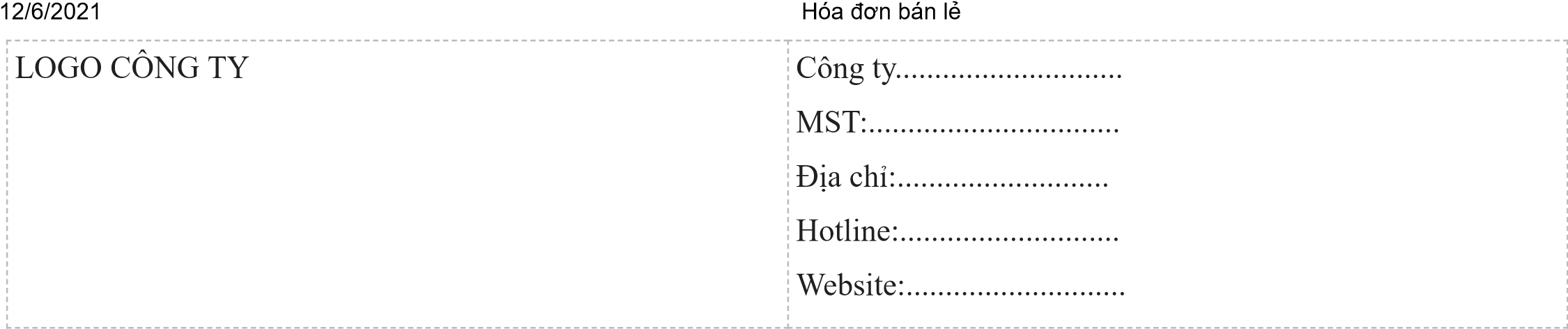 HOÁ ĐƠN BÁN HÀNG DOANH NGHIỆPHọ tên khách hàng:	ĐT:………………………Địa Chỉ:	Cộng thành tiền (Viết bằng chữ): 	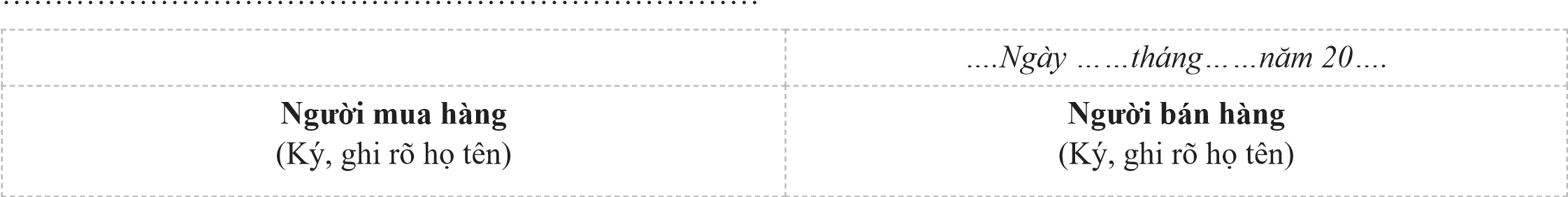 TTTÊN HÀNG HÓA VÀ QUY CÁCH SẢN PHẨMSỐ LƯỢNGĐƠN GIÁTHÀNH TIỀN123456789101112131415TỔNG CỘNGTỔNG CỘNG